SZEMÉLYI ADATOKDr. Villangó Szabolcs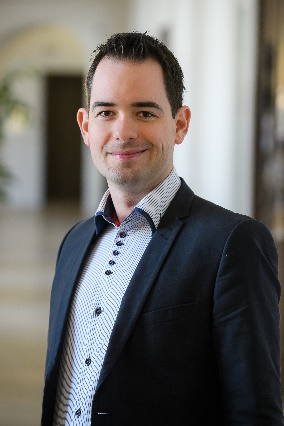 3300, Eger Kőlyuktető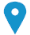   +36 36 520-400 / 5742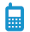 villango.szabolcs@uni-eszterhazy.hu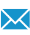 https://uni-eszterhazy.hu/hu/ttk/szervezet-/szoleszeti-es-boraszati-intezet 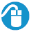 Neme férfi | Születési dátum 1986. november 6. | Állampolgárság magyar SZAKMAI TAPASZTALAT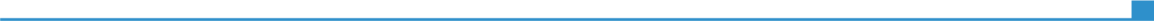 2021.06.01.-2020.02.27.- 2021.05.31.2018.02.01. – 2020.02.26.2016.07.01. – 2018.01.31.2012.04.17. – 2016.06.30.Egyetemi docensEgyetemi adjunktusEszterházy Károly Egyetem Természettudományi Kar Szőlészeti és Borászati Intézet, EgerOktatási tevékenység: Szőlőfajta-ismeret és -használat, Szőlőtermesztés technológiája I.-II., Bevezetés a szőlészetbe I.-II., Bevezetés a borászatba I.-II., A világ borvidékei, TDK konzultáció II.Egyetemi adjunktusEszterházy Károly Egyetem Agrártudományi és Vidékfejlesztési Kar Szőlészeti és Borászati Tanszék, EgerTudományos munkatársEszterházy Károly Egyetem Kutatási és Fejlesztési Központ Szőlészeti és Borászati Kutatóintézete, EgerTudományos segédmunkatárs2021.06.01.-2020.02.27.- 2021.05.31.2018.02.01. – 2020.02.26.2016.07.01. – 2018.01.31.2012.04.17. – 2016.06.30.KRF Szőlészeti és Borászati Kutatóintézete, Eger2021.06.01.-2020.02.27.- 2021.05.31.2018.02.01. – 2020.02.26.2016.07.01. – 2018.01.31.2012.04.17. – 2016.06.30.2021.06.01.-2020.02.27.- 2021.05.31.2018.02.01. – 2020.02.26.2016.07.01. – 2018.01.31.2012.04.17. – 2016.06.30.TANULMÁNYOK2010.09.01. – 2013.08.31.PhD fokozat megszerzése: 2015.10.21.Doktorandusz hallgató2010.09.01. – 2013.08.31.Budapesti Corvinus Egyetem Élelmiszertudományi Doktori IskolaBudapesti Corvinus Egyetem Élelmiszertudományi Doktori Iskola2010.09.01. – 2013.08.31.2005.09.01. – 2010.06.10.MSc2005.09.01. – 2010.06.10.Budapesti Corvinus Egyetem Kertészettudományi KarSzak: Okleveles kertészmérnökSzakirány: SzőlőtermesztésBudapesti Corvinus Egyetem Kertészettudományi KarSzak: Okleveles kertészmérnökSzakirány: Szőlőtermesztés2005.09.01. – 2010.06.10.2001-2005Érettségi2001-2005Szilágyi Erzsébet Gimnázium és Kollégium, EgerSpeciális német tagozatSzilágyi Erzsébet Gimnázium és Kollégium, EgerSpeciális német tagozat1993-20011993-2001Szent-Györgyi Albert Gyakorló Iskola, EgerSzent-Györgyi Albert Gyakorló Iskola, EgerSZEMÉLYES KÉSZSÉGEKAnyanyelvemagyarmagyarmagyarmagyarmagyarEgyéb nyelvekSZÖVEGÉRTÉS SZÖVEGÉRTÉS BESZÉD BESZÉD ÍRÁS Egyéb nyelvekHallás utáni értés Olvasás Társalgás Folyamatos beszéd angolB2 - középB2 - középB2 - középB2 - középB2 - középnémet (általános)C1 - felsőC1 - felsőC1 - felsőC1 - felsőC1 - felsőnémet (szakmai)C1 - felsőC1 - felsőC1 - felsőC1 - felsőC1 - felsőEgyébMezőgazdasági szakfordítói képesítés német nyelvbőlMezőgazdasági szakfordítói képesítés német nyelvbőlMezőgazdasági szakfordítói képesítés német nyelvbőlMezőgazdasági szakfordítói képesítés német nyelvbőlMezőgazdasági szakfordítói képesítés német nyelvbőlSzámítógép-felhasználói készségekMicrosoft Office (Word, Excel és PowerPoint), SigmaPlot, Exponent programok felhasználói szintű ismereteJárművezetői engedélyBKIEGÉSZÍTŐ INFORMÁCIÓKDíjakPublikációkTársadalmi készségekA Budapesti Corvinus Egyetem XXXVI. Tudományos Diákköri Konferenciáján elért III. díj 2009-ben.Az eddigi tudományos-szakmai életmű szempontjából legfontosabb öt publikáció vagy alkotás felsorolása:Villangó, Sz., Szekeres, A., Bencsik, O., Láposi, R., Pálfi, Z., Zsófi, Zs. (2016): The effect of postveraison water deficit on the phenolic composition and concentration of the Kékfrankos (Vitis vinifera L.) berry. Scientia Horticulturae 209:113-116. IF.: 1,538Villangó, Sz., Pásti, Gy., Kállay, M., Leskó, A., Balga, I., Donkó, Á., Ladányi, M., Pálfi, Z., Zsófi, Zs. (2015): Enhancing phenolic maturity of Syrah with the application of a new foliar spray. South African Journal of Enology and Viticulture 36(3):304-315. IF.: 0,55Zsófi, Zs., Villangó, Sz., Pálfi, Z., Pálfi, X. (2015): Combined effect of berry size and postveraison water deficit on grape phenolic maturity and berry texture characteristics (Vitis vinifera L. cv. Portugieser) Vitis 54(4):161-168.  IF.: 0,985Zsófi, Zs., Villangó, Sz., Pálfi, Z., Tóth, E., Bálo, B. (2014): Texture characteristics of the grape berry skin and seed (Vitis vinifera L. cv. Kékfrankos) under postveraison water deficit. Scientia Horticulturae 172:176-182. IF.: 1,396Villangó, Sz., Zsófi, Zs., Bálo, B. (2013): Pressure-volume analysis of two grapevine cultivars (‘Kékfrankos’ and ‘Portugieser’, Vitis vinifera L.): water deficit, osmotic conditions and their possible relations with drought tolerance. Vitis 52(4):205-206. IF.: 0,794Pontosság, kitartás, igényes munkavégzés, kreativitás jellemez. Jó kommunikációs képességgel rendelkezem. A csapatmunka érdekében képes vagyok munkámat másokéval összhangba hozni, könnyen alkalmazkodom. Hobbijaim: szőlészet-borászat, zenehallgatás, utazás, nyelvtanulás, olvasás